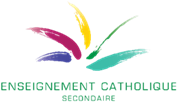 En cas de questions, n’hésitez pas à contacter nicole.bya@segec.be ANNEXESContenu des 3 Google forms utilisés dans cette séquence au cas où vous ne souhaiteriez pas avoir recours à cette plateforme.CLLeaving Home...a teenage dilemma (a)Travail sur les stratégies de compréhension à la lecture - 1ère partiea.1.       Quelles sont les différentes étapes de la tâche à réaliser ? *	(Formule de réponse : paragraphe)Quel est /sont le(s) but(s) à atteindre ?(Formule de réponse : paragraphe)Sous quelle forme présenter le résultat de ma compréhension du texte ? (Formule de réponse : paragraphe)a.2. Sur la base de ce que tu viens d’identifier, prépare ta feuille de prise de notes. Construis-la dans un fichier que tu pourras importer ci-dessous ou fais ce travail sur papier que tu scannes ou photographies et que tu envoies ci-dessous. *(Formule de réponse : importer un fichier)a.3. Quel est le sujet de ce dossier ? As-tu déjà entendu parler de ce sujet ? Que sais-tu à propos de ce sujet ? *(Formule de réponse : paragraphe)a.4.1. Recense 6 ou 7 champs thématiques différents qui pourraient être abordés en lien avec ce sujet. (Dans l'exercice suivant, tu devras citer des mots-clés en lien avec ces champs thématiques et le sujet du texte.) *Oui                              NonCaractérisation personnelleHabitat, environnementVie quotidienneLoisirsVoyagesRelations avec les autresSanté et bienêtreEnseignement et apprentissageAchats et servicesNourriture et boissonsMétéo et climatDivision du temps(Formule de réponse : grille de cases à cocher)a.4.2. Pour chacun des champs thématiques que tu as cochés, donne quelques mots qui pourraient être utiles dans le contexte de cette situation de communication. *(Formule de réponse : paragraphe)Leaving Home ...a teenage dilemma (c)Travail sur les stratégies de compréhension à le lecture: 3e partie Vérifier les hypothèsesContenu Google Formc.1. . Lis le texte afin de vérifier tes hypothèses. Confirme ou pas la présence dans l’article des informations listées au préalable (partir des hypothèses listées dans le tableau 1 du document Padlet et cocher si elles se confirment)hypothèse 1hypothèse 2hypothèse 3hypothèse 4hypothèse 5hypothèse 6hypothèse 7hypothèse 8hypothèse 9(Formule de réponse : cases à cocher)c.2. Parmi les hypothèses confirmées, cite celles qui ont un lien avec la tâche que tu dois réaliser.(Formule de réponse : paragraphe)c.3. Relis le texte afin de trouver d’autres informations pertinentes par rapport à la tâche.(Formule de réponse : paragraphe)EE/EOLeaving Home...a teenage dilemma (d)Contenu Google formsEE/EO: se forger une représentation mentale de la production attendueIdentifie le ou les verbes clés de la tâche.(Formule de réponse : paragraphe)Explicite les attentes liées à ce(s) verbe(s).(Formule de réponse : paragraphe)A qui vas-tu t’adresser ?  Que sais- tu du destinataire ? Qu’est-ce que cela implique ?(Formule de réponse : paragraphe)Coche la/les intention(s) de cette communication ? Donner et demander…… des informations ?… des explications ?… des idées ?… des opinions ?… des sentiments ?… des consignes ?(Formule de réponse : cases à cocher)Pour chaque intention visée dans le tableau précédent, quel genre de contenu dit-on apporter ?(Formule de réponse : paragraphe)Scénario de séquence de cours- Langues modernes - 6ème - LM1Leaving Home …a teenage dilemmaCompétences visées 1. Compréhension à la lecture ‒ Niveau B2-Lire pour (s’)informer, (faire) agir et/ou comprendre des opinions et/ou des sentiments2. Expression écrite ‒ Niveau B1+ Ecrire pour (s)informer, faire agir et/ou exprimer des opinions et/ou des sentimentsOU2. Expression orale sans interaction ‒ Niveau B1+ Parler pour (s)informer, (faire) agir et/ou exprimer des opinions et/ou des sentimentsObjectifs communicatifs : à la fin de cette séquence, l’élève sera capable de…En compréhension à la lecture Identifier, dans un dossier constitué d’articles informatifs, les raisons d’une démarche donnée Identifier et structurer les avantages et les difficultés en lien avec cette démarcheEn expression (écrite ou orale)Argumenter en vue de persuader son interlocuteur de faire / de ne pas faire une démarche donnée Schéma de base de la séquence à fractionner en plusieurs étapes courtes et à articuler en fonction des besoins et des spécificités de votre classe. 1. Compréhension à la lecture (niveau B1+/B2-)Situation de communicationContexteTon ami(e) rêve de quitter la maison de ses parents et de devenir « indépendant(e) ». Tu lis justement un dossier sur ce phénomène appelé en anglais « Leaving home ». https://linguapress.com/intermediate/leaving-home.htmTu aimerais informer ton ami(e) pour qu’il /elle puisse prendre sa décision en connaissance de cause.TâcheEn te basant sur l’ensemble des articles du dossier, liste les raisons qui peuvent pousser des jeunes à franchir ce pas ;prends note de façon structurée des avantages et des difficultés qui sont liés à cette démarche.Contenus à travailler :A. Stratégies constitutives de la compétence « compréhension à la lecture »On se centrera particulièrement sur les stratégies suivantes :CadrerSur la base de la consigne (contexte et tâche), anticiperle contenu du messageles éléments lexicaux du messageFormuler des hypothèsesExploiter les indices visuels (illustrations, paratexte…)Inférer, à partir du contexte et/ou de leur morphologie, le sens des mots ou expressions inconnusS’appuyer sur sa connaissance du monde pour anticiper un contenu éventuel (hypothèses)Vérifier les hypothèsesVérifier la pertinence des informations retenuesVérifier la logique, la cohérence et la structuration des informationsB. Inputs linguistiques possibles (en identifier un ou deux en fonction des besoins de remédiation / de consolidation / de dépassement)GerundIndirect speechConditionals (0, 1st, 2nd, 3rd)Vocabulary Démarches de compréhensionPréparation de la réalisation de la tâche :Travail sur les stratégies :Cadrer Voir quelques exemples d’activités possibles dans le document de travail sur « Google Forms » https://docs.google.com/forms/d/1PR1i8IGwZHOO7xM9Yn4-vXigQPA3S51ZNcRPMAK5nGE/editFormuler des hypothèsesVoir quelques exemples d’activités possibles dans un document déposé sur Padlet https://padlet.com/nicolebya/leavinghome. Les élèves pourront ensuite vous le renvoyer par mail ou via la plateforme de l’école.Vérifier les hypothèsesVoir quelques exemples d’activités possibles dans le document de travail sur « Google Forms » 1 https://docs.google.com/forms/d/1TwPLFV6G2jUTMlB1lTeGS4BVX1Q_pB6NOQM_oN0KRbU/editRéalisation de la tâche :Demander aux élèves de retourner à la situation de communication et d’exécuter la tâche qui y est proposée.N.B. Conseil aux élèves : reprends la feuille de prise de notes que tu avais préparée au point a.1. et complète-là en te servant de toutes les informations pertinentes relevées. Respecte bien l’injonction de structurer ce relevé.Travail des ressources linguistiques Le point que vous choisissez de mettre en œuvre à l’occasion de cette séquence sera introduit dans la séquence selon un schéma de travail que vous trouverez approprié.Voici quelques exemples de supports qui peuvent permettre la remédiation / la consolidation / le dépassement de façon interactive avec les élèves.Gerund Tuto explicatif : Vidéo sur Ed Puzzle : https://edpuzzle.com/media/5e8a12a8f8b2a03f2d917340Exemple d’exercice de drill Learning Apps : https://learningapps.org/display?v=pp5bjh4b520  ou             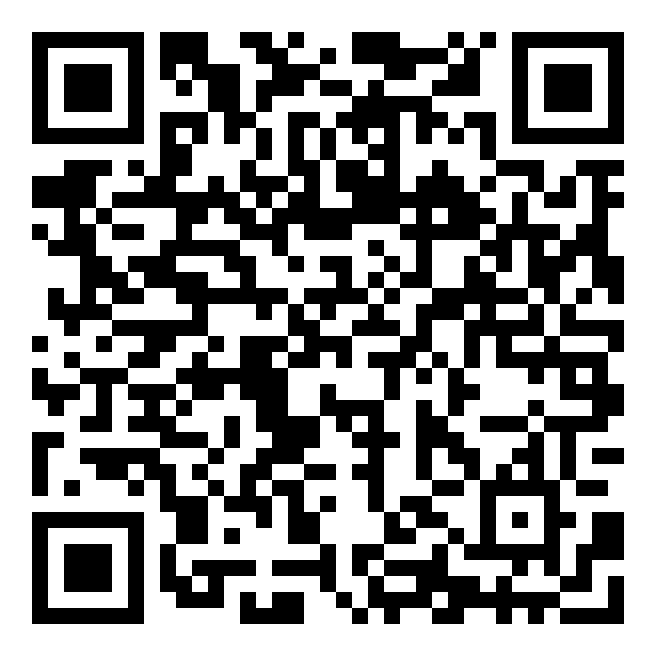 Indirect speech Tuto explicatif   https://www.youtube.com/watch?v=DaDYIx_cQYE  ouhttps://www.youtube.com/watch?v=tBtc6rpcMz4Exemple d’exercice de drill Learning Apps : https://learningapps.org/display?v=py5p885xt20  ou  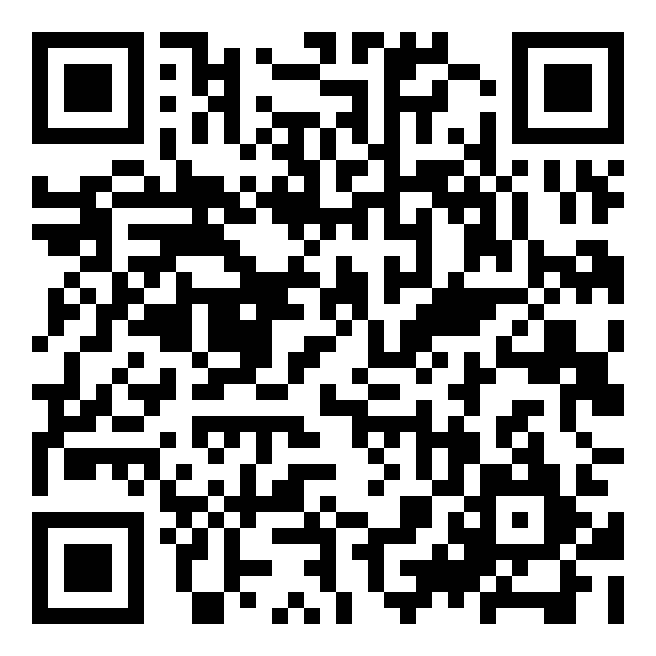 Conditionals Tutos explicatifs  Introduction to conditionalhttps://www.youtube.com/watch?v=WPDpe_WuCS8Zero conditionalhttps://www.youtube.com/watch?v=fvHqtdhtPhUFirst conditionalhttps://www.youtube.com/watch?v=PtR1ttauLLQSecond conditionalhttps://www.youtube.com/watch?v=SnMTX56wYCMThird conditionalhttps://www.youtube.com/watch?v=GHc3runur3MSite théorique + exerciceshttps://www.ego4u.com/en/cram-up/grammar/conditional-sentenceshttps://www.englishpage.com/conditional/conditionalintro.htmlExemple d’exercices de drill Learning Apps : https://learningapps.org/display?v=pjxv34cvk20  ou    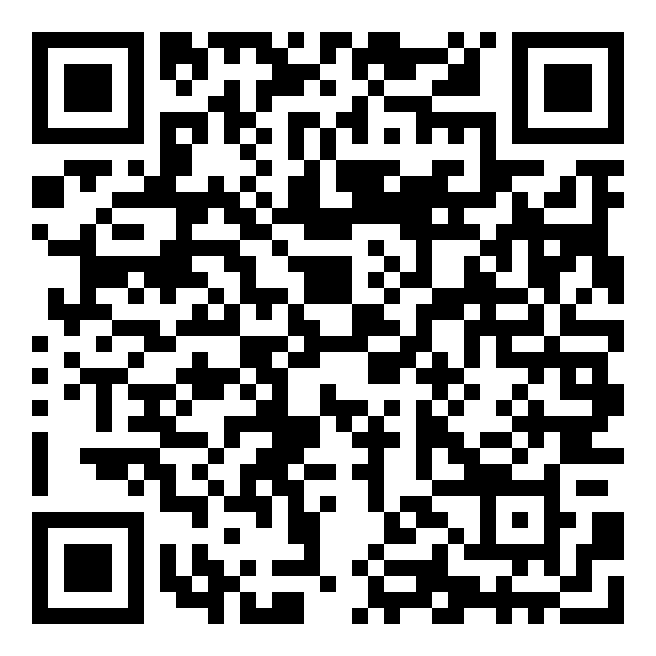 Vocabulary : Document destiné uniquement aux professeurs : feuille de synthèse + lien vers un exercice sur Learningapps à trouver via un document Padlet :  https://padlet.com/nicolebya/leavinghometeachers 2. Expression (écrite ou orale sans interaction) (niveau B1+)Situation de communicationContexteAprès avoir lu le dossier « Leaving Home », tu souhaites vraiment informer ton ami(e) sur ce que représente réellement cette démarche de quitter la maison de ses parents. Tâche d’expression écriteTu lui envoies un long mail (entre 200 et 300 mots) (un sms ne serait vraiment pas opportun) pour lui indiquer les avantages et les difficultés d’une telle démarche. Dis-lui clairement si tu penses que c’est une bonne expérience à tenter ou si tu crois que c’est une expérience difficile à vivre. Sois persuasif/persuasive !OUTâche d’expression orale sans interactionTu lui envoies un selfie-vidéo (environ 2 minutes) pour lui indiquer les avantages et les difficultés d’une telle démarche. Dis-lui clairement si tu penses que c’est une bonne expérience à tenter ou si tu crois que c’est une expérience difficile à vivre. Sois persuasif/persuasive !Contenus à travailler :Pour cette tâche, on se focalisera essentiellement sur les stratégies de production, dont beaucoup sont communes à l’oral et à l’écrit.Stratégies constitutives de la compétence « expression écrite / expression orale sans interaction »On se centrera particulièrement sur les stratégies suivantes :PlanifierSe forger une représentation mentale de la production attendueVoir quelques exemples d’activités possibles dans le document de travail sur « Google Forms »   https://docs.google.com/forms/d/1wvIPACGIwQ_SqsmmShYTI5PNlkP08Vqy3qk3q2DJ2Lo/editEnvisager les informations à communiquerVoir un exemple d’activités possibles dans le document de travail sur Padlet https://padlet.com/nicolebya/leavinghomePréparer la façon de communiquer les points importants du message en mobilisant toutes les ressources nécessaires et disponiblesVoir un exemple d’activités possibles dans le document de travail sur Padlethttps://padlet.com/nicolebya/leavinghomeVoir un autre exemple d’activités possibles dans le document « LearningApps »https://learningapps.org/display?v=phk1ikz4520 OU   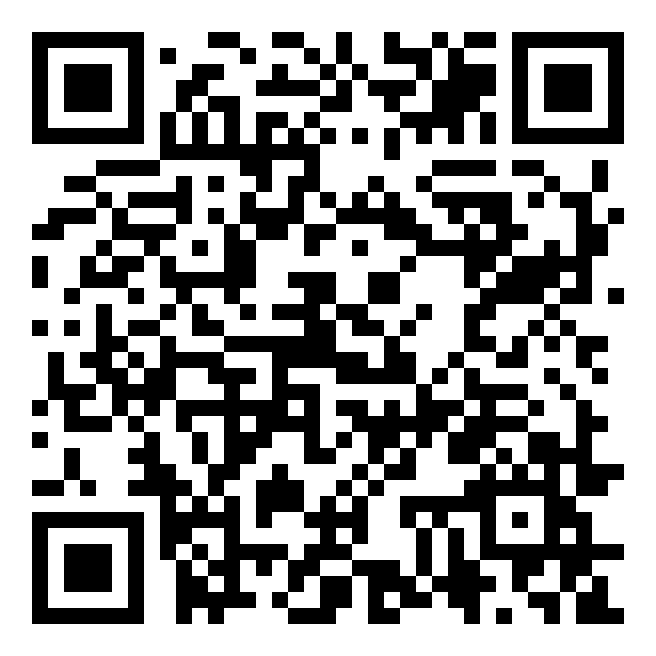 Réalisation de la tâche :Demander aux élèves de retourner à la situation de communication et d’exécuter la tâche qui y est proposée.N.B. Chaque professeur donnera la procédure de dépôt du texte ou du selfie-vidéo en fonction des « habitudes » liées par exemple à la plateforme de l’école ou à un mode plus personnalisé (mail ou autre).